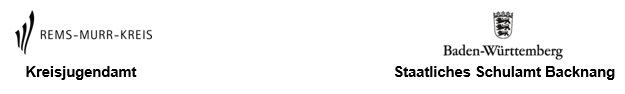 Vereinbarung über die ZusammenarbeitzwischenSozialem Dienst des KreisjugendamtsDienststelle:	__________________undSchule:			___________________
in:				___________________Ort, Datum:			______________________________
Für die Schule:		______________________________
Für den Sozialen Dienst:	______________________________ Ansprechperson der Schule für den Sozialen Dienst des Kreisjugendamts für fallunabhängige FragenName:Anschrift:Email:Telefon:Fax:Ansprechperson beim Sozialen Dienst des Kreisjugendamts für fallunabhängige FragenName:Anschrift:Email:Telefon:Fax:Ziele der Kooperation:Rechtzeitige Hilfe für Schüler/innen und Eltern im BedarfsfallEine gelingende Zusammenarbeit im Interesse der Schüler/innen und ihrer FamilienAufbau eines Netzwerkes der Hilfen und KontaktpflegePseudonymisierte Beratung bei unklaren Problemlagen (z.B. Zurückhalten und Kontaktverweigerung in Pandemie)Absenken der Hemmschwelle zur KooperationHinwirken auf frühzeitige Inanspruchnahme von HilfenRegelkommunikation:
Es wird folgende Regelkommunikation vereinbart:Kooperationsgespräche zum Austausch und zur gegen seitigen Information über z.B. aktuelle Entwicklungen – Turnus und Teilnehmende festlegenTeilnahme des Sozialen Dienstes an einer GLK pro SchuljahrTeilnahme der Schule an einer Besprechung des Sozialen Dienstes/SchuljahrKooperation im EinzelfallÜber wen nimmt die Schule bei Bedarf im Einzelfall Kontakt auf? Klassenlehrer/in Fachlehrer/in
 Schulleiter/inAn wen wendet sich der Soziale Dienst im Einzelfall? Klassenlehrer/in Fachlehrer/in
 Schulleiter/inWie und durch wen wird die Schulsozialarbeit beteiligt?In welchen Fällen und zu welchem Zeitpunkt ist eine Kontaktaufnahme vorgesehen?Bei vermutetem bzw. formuliertem HilfebedarfBei (drohender) Kindeswohlgefährdung gemäß vereinbartem Verfahren und durch vorliegende FormulareWenn ein Schüler/eine Schülerin zeitweilig vom Unterricht ausgeschlossen wird und Unterstützungsbedarf der Familie vermutet bzw. formuliert ist. Die Kontaktaufnahme erfolgt folgendermaßen …Bei einem Schulausschluss: Meldung und Gespräch mit dem Jugendamt, folgendermaßen …Bei Schulabsentismus (Schulverweigerung/ Zurückhalten) und vermutetem bzw. formuliertem Bedarf an Unterstützung …Der Soziale Dienst wendet sich an die SchuleIm Rahmen der Hilfeplanung bei Beginn und im Verlauf einer Hilfe zur ErziehungIm Kinderschutz bei vorliegendem Einverständnis der Erziehungs- bzw. SorgeberechtigtenBei InobhutnahmenWeitere Vereinbarungen: